
    S P R A W O Z D A N I E 
 z  działalności  
TOWARZYSTWA  PRZYJACIÓŁ  DZIECI
 w powiecie  konińskim  
w roku   2017
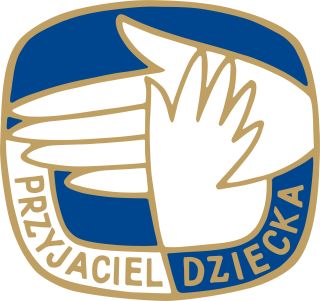                  Towarzystwa Przyjaciół Dzieci  będąc rzecznikiem praw dziecka jest otwarte na różne działania, aby sprostać potrzebom dziecka i wyzwaniom przyszłości. Służba społeczna dzieciom
 i rodzinie -  to postawa charakteryzująca działaczy stowarzyszenia o prawie 100-letniej tradycji. Działalność  Zarządu Oddziału Powiatowego TPD                     Konińskie TPD funkcjonuje w strukturach Wielkopolskiego Oddziału Regionalnego 
w Poznaniu.  Zadania statutowe realizuje w 11 oddziałach gminnych poprzez 34 koła przyjaciół dzieci  zrzeszających  280 członków zwyczajnych  i  78 wspierających. Priorytetowym działaniem Towarzystwa jest prowadzenie stałych placówek specjalistycznych: Ośrodek Adopcyjny, Warsztat Terapii Zajęciowej, 14 Środowiskowych  Ognisk Wychowawczych.             Prezydium i  Zarząd Powiatowy koordynowały realizację przyjętych zadań wspierając inicjatywy podejmowane przez działaczy i placówki, do których należy zaliczyć: Określenie zakresu działań organizacji zgodnie ze statutemPrzyjęcie sprawozdań merytorycznych i finansowych z wykonania zadańNadzorowanie działalności stałych placówek Opracowywanie i realizacja ofert, na zadania w ramach otwartych konkursów ogłaszanych przez: Wielkopolski Regionalny Program Operacyjny 2015 -2020 współfinansowany
z Europejskiego Funduszu Społecznego 
      -  LUS – Lokalne Usługi Społeczne w powiecie konińskim 
       -  Usługi preadopcyjne wsparciem procesu adopcji 
Wojewodę Wielkopolskiego, Urząd Marszałkowski Województwa Wielkopolskiego, 
Miasto Konin, Powiat Koniński:      -  Przeciwdziałanie uzależnieniom i patologiom społecznym      -  Rozwijanie zainteresowań i kompetencji      -  Integracyjny Festyn Rodzinny „W zdrowym stylu”,       -  wypoczynek wakacyjny.Przygotowanie ofert i organizacja wypoczynku wakacyjnegoOrganizowanie szkoleń, imprez kulturalno-rekreacyjnych oraz wydarzeń okolicznościowychProwadzenie współpracy z samorządami, instytucjami oraz pozyskiwanie wolontariuszyPromocja organizacji przygotowującej się do obchodów 100-lecia działalności
 (prace komisji historycznej)Zarząd Powiatowy TPD stałe placówki prowadzi na zasadzie zadań powierzonych przez: Urząd Marszałkowski w Poznaniu – Ośrodek Adopcyjny, Miasto Konin z PFRON – Warsztat Terapii Zajęciowej oraz 9 placówek wsparcia dziennego (ogniska, świetlice). Natomiast zarządy
 w Kleczewie, Kramsku, Rychwale, Skulsku i Ślesinie prowadzą Środowiskowe Ogniska Wychowawcze w ramach zadań zleconych przez gminy.Oddziały gminne w celu realizacji i wzbogacenia ofert programowych współpracowały
 z władzami lokalnymi, placówkami oświaty, kultury, pomocy społecznej, KGW, uniwersytetami trzeciego wieku, klubami seniora, służbami mundurowymi, Konińskiem Bankiem Żywności. Godną uwagi była inicjatywa lekarza Bożeny Janickiej (prezes PPOZ) przeprowadzenia
 III edycji akcji bezpłatnych szczepień przeciwko grypie, której towarzyszyła zbiórka pieniężna na rzecz podopiecznych TPD. Uzyskane środki przeznaczono na promocję zdrowego stylu życia.  Ogniwa terenowe organizowały wypoczynek wakacyjny dla dzieci. Aktywnie uczestniczyły w wydarzeniach lokalnych: Dzień Dziecka, Dzień Osób Niepełnoprawnych,
 Dzień Wolontariusza. Ważnym przedsięwzięciem były akcje charytatywne: akcja plecak, zbiórka żywności, zbiórka podręczników, pogotowie świętego Mikołaja, Orkiestra Świątecznej Pomocy.W roku sprawozdawczym zawarto porozumienie z PWSZ dotyczące prowadzenia filii Środowiskowego Ogniska Wychowawczego w obiekcie uczelni. Podopieczni dwa razy 
w tygodniu odbywali zajęcia w udziałem studentów i pracowników naukowych PWSZ.             W ramach przygotowania do obchodów 100-lecia TPD w gminach odbywały się spotkania działaczy w celu zbierania materiałów źródłowych o ludziach tworzących historię organizacji
 na ziemi konińskiej.                           II. Działalność merytoryczna
1. Środowiskowe Ogniska Wychowawcze    		 Aktualnie pod opieką 14 Środowiskowych Ognisk Wychowawczych działających
na terenie miasta i powiatu jest  ok. 420 dzieci.Szacuje się, że połowa spośród naszych podopiecznych, to dzieci mające problem w nauce. Dzięki pomocy w Ognisku zapobiegamy drugoroczności. Duża grupa charakteryzuje się różnorodnymi zaburzeniami w zachowaniu i uczeniu się. Około 80% to dzieci 
pochodzące z rodzin ubogich, niedożywione, beneficjenci opieki społecznej. 
          Ogniskowicze w placówkach otrzymują podwieczorek. Są dzieci, których zachowania wskazują na niedostosowanie społeczne, mają za sobą kontakty z używkami a nawet naruszające prawo.  Dzięki działaniom profilaktyczno-wychowawczym, socjoterapeutycznym, współpracy 
z rodziną oraz instytucjami, pomagamy w osiągnieciu stabilizacji, usprawnianiu funkcjonowania 
w społeczeństwie oraz stymulujemy ich dalszy rozwój. Działania Ognisk nastwione są na: wczesną profilaktykę opierając się na pracy z dzieckiem i rodziną w środowisku zamieszkania.W ramach zagospodarowania czasu wolnego oferowany jest podopiecznym bogaty program w zakresie rozwijania zainteresowań artystycznych, sportowych, wycieczki, półkolonie. Kultywowane są tradycje i obrzędy z zakresu  dziedzictwa kulturowego.            Ogniska uczestniczyły w licznych projektach warsztatowych realizowanych 
przez Towarzystwo, których produkty prezentowane były na powiatowych i miejskich uroczystościach. Bardzo ważne miejsce w programie placówek zajmowała  edukacja zdrowego odżywiania 
oraz  zdrowego stylu życia wspierana przez Kulczyk Fundation „Żółty Talerz” oraz Fundację Tesco Dzieciom „Zdrowo jesz lepiej żyjesz” .Ogniska w swoich działaniach  wspierane były przez: Ośrodki pomocy społecznej, kultury, Zespoły Szkół im. M. Kopernika, Budownictwa i Kształcenia Zawodowego, Usługowo-Ekonomicznych w Żychlinie, II Liceum, Państwowa Wyższa Szkoła Zawodowa, Sanepid, Koniński Bank Żywności.Środowiskowe Ogniska  dla  podopiecznych  są drugim domem,  dającym szanse równego startu życiowego i realizowania marzeń. 
                          2. Ośrodek AdopcyjnyRok 2017 w pracy Ośrodka Adopcyjnego TPD w Koninie był rokiem w którym 
nie byliśmy wstanie zaspokoić w pełni potrzeb naszych klientów.  Zgłaszały się kolejne, młode małżeństwa pragnące adoptować dziecko natomiast dzieci z uregulowaną sytuacją prawną  było coraz mniej.  Przysługujące świadczenie 500  plus w znaczącym stopniu zakłóciło obraz  funkcjonowania  rodzin dysfunkcyjnych i zdezorientowało działalność służb społecznych oraz sądów rodzinnych. Większość dzieci dalej pozostawała w pieczy zastępczej. 
	 Pracownicy Ośrodka   realizowali   procedury adopcyjne zgodnie z zawartą  umową pomiędzy Marszałkiem Województwa Wielkopolskiego a Towarzystwem Przyjaciół Dzieci, Oddziałem Powiatowym w Koninie z 20.01.2017 r. W roku sprawozdawczym w rodzinach  adopcyjnych krajowych umieszczono 14 dzieci w tym 5 dziewczynek i 9 chłopców.  Swoje szczęśliwe  domy odnalazło  1 dziecko w  przedziale wieku  od 1-4 lat, 6 dzieci  w przedziale od  5-9 lat oraz 7 dzieci w wieku 10 lat  i więcej. Adopcji zagranicznych nie było.Pracownicy Ośrodka towarzyszyli w  pierwszym kontakcie z dzieckiem  kandydatom na rodziców adopcyjnych, jak również prowadzili obserwację nawiązywania relacji
i więzi z dziećmi. Sprawy adopcyjne toczyły się w sądach rejonowych w Koninie, Słupcy, Turku, Kole,  Szczecinie i Łodzi.W 2017 roku sądy zleciły ośrodkowi wydanie opinii kwalifikacyjnych odnośnie wnioskodawców w sprawach o przysposobienie wewnątrzrodzinne. Łącznie 9 zleceń.	  Zorganizowano 3 cykle szkolenia dla kandydatów na rodziców adopcyjnych wg. programu zatwierdzonego przez MPRIPS „Droga do Adopcji”.  W szkoleniu wzięło udział 36 osób.	Zgodnie z procedurami pracownicy we współpracy  z organizatorami pieczy zastępczej  gromadzili  i aktualizowali  informacje na temat dzieci zgłoszonych do adopcji. Do kwalifikacji zgłoszono 71 dzieci z uregulowaną sytuacją prawną,  z tego pozytywnie zakwalifikowano                   25 dzieci. Do przysposobienia nie zostało zakwalifikowanych  36 dzieci z powodu braku wyrażenia zgody na adopcję przez opiekuna prawnego jak i braku wyrażenia zgody przez  dzieci, które ukończyły 13 rok  życia. W trakcie kwalifikacji jest z kolei 10 dzieci.             Udzielono wsparcia pedagogicznego, psychologicznego, prawnego oraz poinformowano
o możliwościach uzyskania odpowiednich świadczeń socjalnych samotnym matkom, które nosiły  się z zamiarem powierzenia dziecka w adopcję. 	Kadra   ośrodka w 2017  liczyła 4 pedagogów, psychologa i socjologa w różnych proporcjach zatrudnienia( w sumie 4 etaty merytoryczne). Wszyscy pracownicy uczestniczyli
  w  konferencjach i  szkoleniach podnoszących kompetencje i kwalifikacje zawodowe.          Ośrodek  promował  idee rodzicielstwa adopcyjnego. W roku sprawozdawczym do Ośrodka     
  zgłosiły się 32 pary małżeńskie  pragnące przysposobić dzieci. Dla rodzin przysposabiających
  i naturalnych w roku sprawozdawczym udzielono ponad  995 porad.               Ważnym  zadaniem postadopcyjnym  pracowników Ośrodka  było przeciwdziałanie  procesowi dezorganizacji rodzin adopcyjnych  które znalazły się w kryzysie.  Rodzinom  proponowano terapię  dla dzieci i dorosłych, również  kontakt ze specjalistami spoza  Ośrodka.  W ramach Wielkopolskiego Programu Operacyjnego Ośrodek realizował projekt  „ Usługi preadopcyjne wsparciem procesu adopcji”. Celem projektu (który jeszcze trwa do sierpnia 2018r.) 
jest podwyższenie efektywności adopcji w Wielkopolsce i jest   współfinansowany ze środków Unii Europejskiej  w ramach Europejskiego Funduszu Społecznego. Wiele rodzin adopcyjnych  skorzystało  ze wsparcia w ramach tego projektu.         Wzrosła liczba osób adoptowanych  poszukujących biologicznych korzeni. Wzrosło również zainteresowanie losem oddanych do adopcji dzieci z którymi szukało kontaktu starsze rodzeństwo i biologiczni rodzice. Ośrodek udzielał wsparcia w ramach  obowiązujących przepisów prawnych z poszanowaniem ochrony danych i dobra osoby adoptowanej.3. Warsztat Terapii ZajęciowejW zajęciach rehabilitacyjnych w warsztacie uczestniczyło 16 osób z niepełnosprawnością intelektualną w stopniu znacznym i umiarkowanym. W pracowniach gospodarstwa domowego, artystycznej i technicznej odbywały się zajęcia przystosowujące do pracy. Zgodnie z programem terapeutycznym prowadzone były również zajęcia poza siedzibą warsztatu. Systematycznie odbywały się zajęcia z usprawnienia ruchowego: pływanie,  bowling, bocce, golf i tenis ziemny.W ramach rehabilitacji społecznej uczestnicy brali udział w życiu społeczno-kulturalnym miasta. Uczestniczyli w imprezach organizowanych przez Koniński Dom Kultury, Centrum Kultury i Sztuki „Oskard”, Młodzieżowy Dom Kultury oraz dużą pomoc okazali 
w organizacji XXI balu karnawałowego WTZ ziemi konińskiej w PWSZ. Zwiedzali wystawy w Galerii „Wież Ciśnień” i Miejskiej Bibliotece Publicznej. Brali udział 
w festynach, imprezach integracyjnych, często jako wolontariusze. Uczestnicy warsztatu - zawodnicy Olimpiad Specjalnych - brali udział    w corocznej Gali Sportowca w Borzęciczkach
oraz w Gali Jubileuszowej z okazji 25-Lecia Olimpiad Specjalnych. Z sukcesami startowali 
w X Regionalnym Turnieju Bowlingowym, III Regionalnym Turnieju Golfa oraz
 VI Regionalnym Turnieju Bocce Olimpiad Specjalnych. Czterech zawodników przebywało 
na zimowym obozie sportowym w Zakopanem gdzie uczyli się jeździć na rakietach 
śnieżnych i nartach. W ramach współpracy z Zespołem Szkół im. M. Kopernika - uczniowie świadczyli  bezpłatne usługi fryzjerskie dla uczestników warsztatu. Prace wykonywane w pracowni artystycznej i technicznej prezentowane były na wystawach
 i sprzedawane na kiermaszach. Dla uczestników i ich rodzin zorganizowana została 3-dniowa wycieczka do Serocka nad Zalewem Zegrzyńskim oraz do Warszawy na spektakl teatralny. 
4. Rzecznictwo i ochrona praw dziecka         W roku sprawozdawczym  Społeczny Rzecznik Praw Dziecka TPD kontynuując współpracę z placówkami oświatowymi, ośrodkami pomocy rodzinie, sądem rodzinnym, policją,  realizował zadania w obszarze przestrzegania praw  dziecka oraz  ochrony  przed wszelkimi  przejawami przemocy.          Podejmowano  sprawy  zgłaszane   osobiście przez dzieci,  ich rodziców lub opiekunów  oraz  inne osoby dorosłe,  którym  nie jest  obojętny   los  dziecka.   W każdej zgłaszanej sprawie dokonywano  szczegółowego  rozpoznania oraz analizy   problemu.  W sytuacjach   spornych   przeprowadzano mediacje   rodzinne, obejmując  wsparciem wszystkie strony  konfliktu.  Zainteresowanym  udzielano  informacji i porad  z zakresu wychowania, opieki czy prawa.  Wskazywano osoby oraz instytucje udzielające specjalistycznej  pomocy  dzieciom
 i ich opiekunom w rozwiązywaniu problemów życiowych.  Organizowano  spotkania edukacyjne z dziećmi i młodzieżą w szkołach omawiające prawa   i obowiązki szkolne, rodzinne oraz społeczne.   Realizując  wymienione  zadania   współdziałano z opiekunami prawnymi dzieci, dyrektorami szkół, nauczycielami, pedagogami, psychologami, kuratorami rodzinnymi, pracownikami socjalnymi, dzielnicowymi.                     5. Wypoczynek letni i zimowy    
             W  czasie  ferii  zimowych  i  wakacji,  w  roku sprawozdawczym Towarzystwo  zorganizowało wypoczynek  dla  763 dzieci.  Najliczniejszą formą  wypoczynku  było  5  półkolonii  na  terenie  miasta
 i powiatu, w których łącznie uczestniczyło 175 dzieci.Na koloniach  letnich  zorganizowanych w  Świnoujściu, Jarosławcu, Serocku i Jastrzębiej Górze wypoczywały 133 osoby. Atrakcyjny program turystyczny, sportowy, kulturalny realizowała wykwalifikowana kadra wychowawcza. Zarządy gminne  na terenie powiatu organizowały wycieczki autokarowe i piesze, biwaki  
oraz imprezy jednodniowe, w których uczestniczyło 145 dzieci.Uczestnicy różnorodnych form wypoczynku,  wzięli udział w podsumowaniu akcji letniej 
w gospodarstwie agroturystycznym „Pradolina” w Szczepidle. W pikniku na zakończenie lata gościli  również rodzice, władze samorządowe i media – łącznie ok. 200 osób.
6. Imprezy integracyjne, wydarzenia  okolicznościowe.Kultywowanie tradycji świąt, obrzędów oraz wydarzeń okolicznościowych odbywało się zgodnie z kalendarzem imprez wpisujących się w program miasta i powiatu konińskiego. Wyróżnić należy następujące przedsięwzięcia:XXI Bal Karnowałowy WTZ  Ziemi Konińskiej – 6 lutyIntegracyjny Festyn Rodzinny „W zdrowym stylu” z happeningiem - 27 majaInauguracja wakacji – piknik w Muzeum, w Gosławicach- 24 czerwcaPiknik w Gospodarstwie Agroturystycznym „Pradolina”  Pożegnanie wakacji – 30 sierpniaRodzinny Turniej Kulturalno-Rekreacyjny „Energia pokoleń”- 7 października Mikołajki dla podopiecznych Ognisk- 5 grudniaKoncert Bożonarodzeniowy z przekazaniem Światełka Betlejemskiego- 21 grudnia Udział w wydarzeniach Miasta   – Dzień Dziecka,  Jarmark św. Bartłomieja 7. WyróżnieniaDziałalność TPD w roku sprawozdawczym oceniana była pozytywnie przez samorządy lokalne, Komisję Rewizyjną i społeczeństwo. Działacze zaangażowani w  realizację projektów otrzymali podziękowania, wyróżnienia i odznaczenia:Społecznik Roku 2017 „Przyjaciel Dziecka”   Oddział Wielkopolski TPD         Jan Grzesiak,  Elżbieta Sroczyńska,  Dagmara Kuznowicz – WolskaWolontariusz  Roku     Miasto Konin         Dagmara Kuznowicz- Wolska, Joanna Kazimierczak, Daria WasilewskaOdznaka „Przyjaciel Dziecka”    Uchwała Prezydium TPD         Mirosław Pachciarz, Izabella Gorzelańczyk- Nowak, Anna Matczak – Gaj, Tomasz NowakPodziękowania     Uchwała Prezydium TPD
Zespoły Szkół: im. M. Kopernika, Budownictwa i Kształcenia Zawodowego,    
Usługowo- Ekonomicznych, Szkoła Podstawowa nr 6, Młodzieżowy Dom Kultury, 
Bożena Janicka, Mirosław Jurgielewicz, Jacek BiskupskiNadzór i kontrolę funkcjonowania stowarzyszenia pod względem merytorycznym i finansowym pełniła Komisja Rewizyjna TPD. PartnerzyZadania podejmowane przez TPD realizowane były zgodnie ze statutem i Ustawą 
  o wspieraniu rodziny i pieczy zastępczej z dnia  09.06.2011 r.              		 Poszukując skutecznych form pomocy dziecku i rodzinie Towarzystwo współpracowało 
z wieloma instytucjami m.in. władzami administracyjnymi i samorządowymi na wszystkich szczeblach, placówkami: oświaty, kultury, pomocy społecznej, zdrowia, sądami, służbami mundurowymi, spółdzielczością mieszkaniową, parafiami, Centrum Organizacji Pozarządowych, mediami, ZHP, PPOZ, Kongresem Kobiet, ONA.                Do grona partnerów dołączyła liczna grupa wolontariuszy. Wyrazy szacunku i podziękowań kierujemy do wszystkich osób wspierających działania Towarzystwa dla dobra dziecka i rodziny.                                                                                                                          Prezes
                                                                                                              Krystyna  Chowańska 